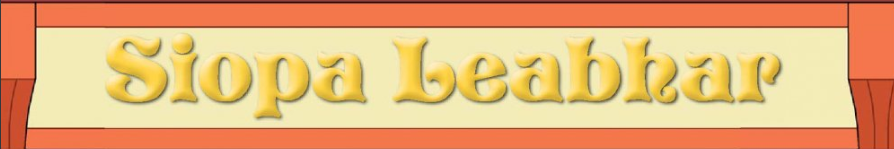 Listen to the story and try your best to answer these questions:		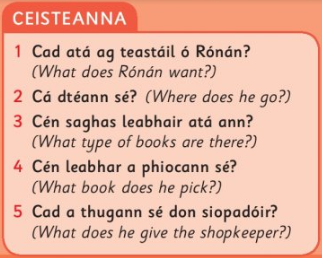 Some vocabulary translated: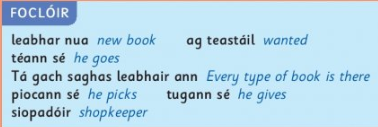 